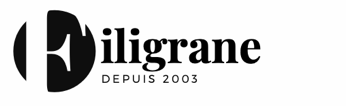 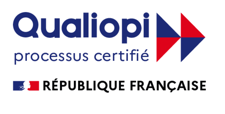 FICHE DE LIAISON ADMINISTRATIVE : Pôle adulte/prépa apprentissage* Pour cocher les cases, double cliquez la case correspondante ; un tableau apparaît et cochez « Case cochée »Date d’inscription :        //2021Action :ARAE  PREPPA APP Nom :Prénom :Adresse :Téléphone :Mail :Mail :Date de naissance :Sexe : F H A :N° Sécurité sociale :Diplôme(s) :Personne porteuse de handicap au statut RQTH :      Oui         Non Bénéficiaire d’une protection internationale :                                     Oui            Non                                     Oui            Non                                     Oui            Non Inscrit Pôle Emploi (date d’inscription) :    Oui     Non   //2021Identifiant :Prescripteur Nom Et adresse :Nom référent :Téléphone :Mail :  Mail :  Bénéficiaire du RSA :                                     Oui             Non                                     Oui             Non                                     Oui             Non Si dispositif ciblé : Personne incarcérée :                                    Oui             Non                                     Oui             Non                                     Oui             Non Personne à contacter en cas d’urgence :Personne à contacter en cas d’urgence :Personne à contacter en cas d’urgence :Personne à contacter en cas d’urgence :Nom :Prénom :Téléphone :Mail : Mail : Objet(s) de la demande :